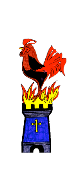 Home Learning WEEK 5 Summer Term -EnvironmentHome Learning WEEK 5 Summer Term -EnvironmentY1/2 EnvironmentY1/2 EnvironmentWeekly Maths Tasks (Aim to do 2 per day)Weekly Reading Tasks (Aim to do 2 per day)Times Table Rockstars. At least 20 minutes on sound check or battle of the bands.White Rose online lesson and supporting resources.https://whiterosemaths.com/homelearning/Complete two pages from Abacus Maths books. (Year 2)Spend 20 minutes on mymaths completing your homework tasks.http://www.sheppardsoftware.com/mathgames/earlymath/BalloonPopSkip.htmPlay Maths games on here focussing on multiplication and division.Practice counting forwards and backwards from any given number in 1s and 2s, 5s and 10s. Can you learn to tell the time? Can you tell someone in your family when it is 11 O’clock? Can you tell them when it is half past 3? Use these links to support you- https://uk.ixl.com/math/year-2/match-analogue-clocks-and-timeshttps://www.topmarks.co.uk/Search.aspx?q=telling+time https://www.twinkl.co.uk/searchShare a story together. This could be from a chapter book where you read and discuss a chapter every day. Complete Accelerated Reader tests when books are complete. (Check AR book finder to see if any of your books from home are on Accelerated Reader)https://ukhosted6.renlearn.co.uk/2244892/ Read with an adult and encourage expression and intonation. Read an ebook and complete the associated tasks –  Visit Oxford Owl  to register for free ebooks. (Some Oxford Owl books have Accelerated Reader tests)Listen to a story on https://www.storylineonline.net/Listen to the information video about caring for the environment. Discuss with your child after https://www.youtube.com/watch?v=V0lQ3ljjl40Weekly spelling tasks (Aim to do 1 per day)Weekly writing tasks – (Aim to do 1 per day)Practice the Year 1/2 common exception words. Present tense- https://uk.ixl.com/ela/year-2/select-the-sentence-that-tells-about-the-present(Year 1 can also complete this if they wish to do so)Practice your spelling pattern set by your teacher. (Year 1-  Set 1 - d and t, Set 2 – oy and ou, Set 3 – ear and ure) Year 2-   See spelling sheet on http://www.kibblesworthacademy.org.uk/website/year_2/473702 )Choose 5 Common Exception words. Write synonyms, the meaning and example of how to use the word in a sentence.Practice your spelling on spelling cityhttps://www.spellingcity.com/spelling-games-vocabulary-games.htmlYear1&2- Spelling numbers 1-100- Use this to help support you. https://uk.ixl.com/ela/year-2/use-number-wordsComplete the handwriting task of ‘n, m ,h’ on https://www.letterjoin.co.uk/ (Usernames and passwords were sent out on dojo)Take part in a Jane Considine writing lesson on YouTube. For example- https://www.youtube.com/watch?v=v5RyH77-SQQWrite a ‘thank you’ letter to the people who collect your rubbish and recycling. What could you include in your letter? Can you think of any questions you could ask about recycling or where the rubbish goes? Can you label the plants in your garden or in the house? Draw a picture to go alongside. Why don’t you think about a habitat of your choice and create an information leaflet all about it. Can you grow your own vegetables, cress or seeds and write instructions for how to grow them? Around the world in 80 DaysAround the world in 80 DaysComplete one of the activities relating to the country of the day.Complete one of the activities relating to the country of the day.Learning project – to be done throughout the weekThe project this week aims to provide opportunities for your child to learn more about the environment. Learning may focus on changes to different environments, the impact of humans on environments, climate change etc .Let’s WonderWeather reporterChoose a day that you would like to report on the weather.Create some symbols that you can use when describing the weather to share with us either in a video or through pictures. Can you compare the weather in your local area to somewhere else?Resource: https://www.bbc.co.uk/weather/6269326Let’s CreateDesign wind chimes either through a sketch or painting. Label your wind chimes to explain the reason for your design and what influenced your design. If you were to make your wind chimes which materials would you have chosen and why? If you have the materials around the house create your wind chimes and share a photo with us. Resource: https://www.pinterest.co.uk/wasamkins/handmade-windchimes/Be ActiveWhy not go outside and see how many different trees and plants you can identify. You could even collect different materials such as sticks and leaves and create a natural picture when you get home? Don’t forget to send it to your teacher when you’re finished! Time to talkCan you make a poster or leaflet about environmental issues? You could consider the following; transport, sea, rivers and litter. ReflectCan you investigate what environmental issues there were in the past? Was it different to now, better or worse? Have a look at factories and cars, how did people heat their homes in the past? Hand hygieneCan you make up a song to wash your hands to? Your song will need to be at least 20 seconds long. Have a look online at different songs to help inspire you. InterconnectionsInterview your family members about different environmental issues. What do they already know about environmental issues? Can you teach them anything new? Can you think of any different ways you can support the environment and help make it a better place for humans and animals? CommunityDo something positive for your community, why not go litter picking. Remember you will need to wear gloves and do this with an adult to make sure you’re safe. You could even build a nature hide for hedgehogs or small animals? Gather different twigs and leaves and construct somewhere safe for them to live. When you have completed a task you are proud of, send a photo to your teacher or ask a family member to post it on twitter #kibbyhomelearning or #kibbyaroundtheworld